Minutes of Wallington Demesne Parish Council meeting held at Middleton Village Hall on Monday 25th January 2016 commencing 730pmThose Present:	 J Ballantine (Vice Chairman) D Cowan,  A Douglass, S Pattison, K Fortune, S Richards, S Jones, C Miller (Clerk)New Cllr Sean Jones welcomed to the meeting.2016/01	Apologies for absenceE Green, J Aynsley, G Sanderson2016/02	Minutes of the meeting held 23rd November 2015The minutes of the previous meeting were agreed as a true record.2016/03	DECLARATION OF MEMBERS INTERESTSMembers are invited to disclose any Disclosable Pecuniary Interests or other personal interests they may have in any of the items of business on the agenda in accordance with the Code of Conduct.2016/04	Matters arising from previous meetingClerk had received quotation from NCC supplier, Glasdon, for provision of litter bin at £130.42 plus VAT, with NCC stipulating they would empty fortnightly, however two weeks’ worth of rubbish would have to be evident.  It was agreed Clerk would arrange purchase.J Ballantine had spoken to ISOS regarding bus shelter, however site meeting pointless as no funding available for improvements.Pains Bridge work to be left until Spring.  Clerk had contacted ISOS regarding site meeting, and representative had spoken to D  Ballantine, however with no funding available,  site meeting pointless.  2016/05 Reports from representatives at outside meetingsCambo First School: Heating system troublesome with school closed for two days; pigs to be delivered in near future.Cambo Village Hall: Northumbrian Night held, which had been moderately successful.  New roof had made a massive difference to temperature of hall.Middleton Village Hall: Cambo Young Farmers, Hartburn Community Project, Canadian Musician and champion Scottish Fiddler all making use of the hall.Wallington Football Club: Nothing to report.2016/06	NCC UpdateGlen Sanderson had given apologies.2016/07	Police UpdateTrailers and horse boxes being stolen to order on a regular basis; building sites in Morpeth vicinity being broken into.2016/08	Financial matters: Balance as at 31/12/15 - £20137.812016/08/01	The following invoices were authorised:Cambo Village Hall – November meeting hall rental - £12.00C Miller – six monthly salary & expenses - £1120.94PAYE on above - £7.00J Ballantine – J Ballantine declared an interest on payment - £45.002016/08/02	Funding request Middleton Village HallG Courtice present and gave information regarding possible £450 underspend on village hall project which PC had agreed to fund.  Long-term, approximately 80-100K required, with initial commitment of 5% requested from the PC, and it was agreed this would be supported, Clerk to confirm in writing.2016/08/02	Precept 2016/2017D Cowan proposed precept to retain at present level of £3500, S Pattison seconded, agreed.2016/08/03	Funding request Wallington Football ClubFive year plan submitted from Wallington FC, with shower improvements imperative.  Clerk to confirm levels PC permitted to donate.2016/09	Planning applications had been received for the following15/04257/FELTPO: Mrs D Dexter, 8 Willow Park – TPO, sycamore, ash, willow tree – however date for comment being today2016/09/01	Approval of planning application had been received for the following:15/03848/LBC: Haven House, Cambo – listed building consent, alteration to roof structure and ceiling15/03743/FUL: Mrs J Gibson, The Corridge, Middleton – proposed change of use of land from agricultural and construction of tennis court15/03724/LBC: Mrs J Gibson, The Corridge, Middleton – porchRefusal of planning application had been received for the following:15/03847/LBC: Have House, alterations and repairs to listed building2016/10	CorrespondenceNorthumberland County Council – winter servicesG Sanderson – Superfast broadband – asking for representatives to sit on committee to further, Clerk to pass S Jones details on to group 2016/11	Neighbourhood ManagementNational Trust had employed 12 local person’s from February to October 2016.National Trust seeking advice regarding future planning applications.A Douglass requested Clerk contact Northern Electric regarding electricity cuts on  Tuesday 5th January, with electricity being off from 12 – 6, and 11 hours Saturday 16th January.  With Middleton being a vulnerable community, there should be procedures in place to deal with this, however there was concern current problem similar to that of several years ago where improvements to circuitry had had to be made.Pothole at 30pmh zone between Grangemoor and Scots, Clerk to contact NCC.Streetlamp off at Oakford, Number 6WB, Clerk to contact NCC.  2016/12	Urgent BusinessThere was no urgent business.	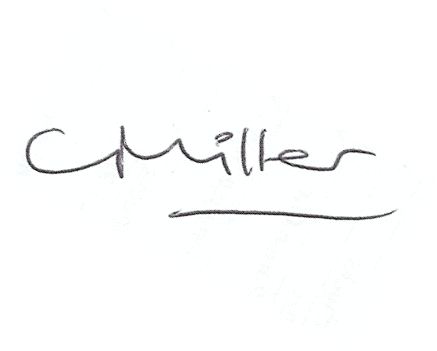 Claire MillerParish Clerk	The meeting closed at 830pm.